Networks
Task 1: Name and describe the purpose of the following pieces of hardware needed in networks.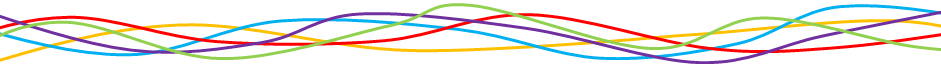 Extension Activity: Describe 3 advantages and 2 disadvantages of a peer-to-peer network and a client-server network.Name:Class: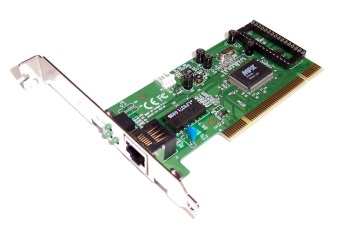 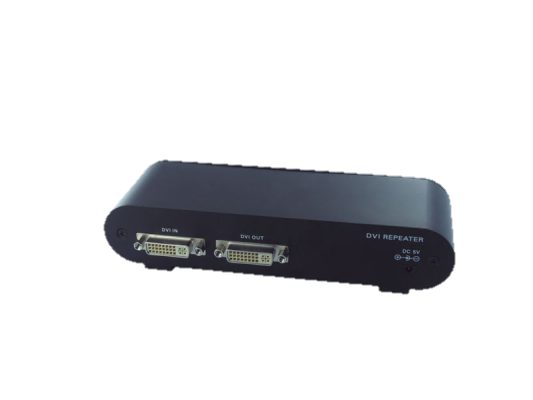 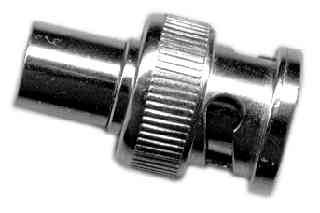 NameWhat does it do?Peer-to-Peer NetworkClient-Server NetworkAdvantage 1Advantage 2Advantage 3Disadvantage 1Disadvantage 2